Programme HORS-PISTE 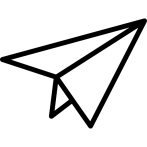 Courriel destiné aux enseignants et aux enseignantes Chers enseignants et chères enseignantes,L’animation des ateliers du programme HORS-PISTE est maintenant terminée. Par leur participation à ce programme, les élèves ont fait de nombreux apprentissages et ont pu développer leurs compétences psychosociales. En tant que témoin quotidien du développement et de l’adaptation des élèves en milieu scolaire, vous êtes invités à compléter un court en ligne disponible à l’adresse suivante [https://hors-piste.usherbrooke.ca/a/exploration-satisfaction-enseignant-intervenant]. Sachez que vos réponses resteront anonymes. N’hésitez pas à communiquer avec nous pour toutes questions!Au plaisir,Le Centre RBC d’expertise universitaire en santé mentale 